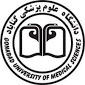 به نام خدادانشگاه علوم پزشکی و خدمات بهداشتی درمانی گنابادبرنامه کارآموزی در عرصه  دانشجویان کارشناسی ارشد سلامت جامعه ترم 4 -   نیمسال دوم   98-1397  اساتید : آقای رضا نوری ( یکشنبه ها از هفته 6 به بعد ) ، خانم صابری و خانم امیری  و آقای دکتر منصوریان ساعات کارآموزی  صبح ها  از ساعت  30/7  تا  30/12 و عصرها از ساعت  30/13  تا  18:30  و محل كارآموزي در بخش و در مانگاه اورژانس بيمارستان علامه بهلول گنابادي مي باشد. دانشجويان بايد طبق برنامه كارآموزي در ساعات مقررو ملبس به لباس فرم كه اتيكت رسمي مشخصات آنان بر آن نصب شده است، در محل هاي تعيين شده حاضر باشند.  انجام وظايف و فعاليت هاي كارآموزي در چارچوب طرح درس و با نظر مربي مقيم و تحت نظارت امكان پذيربوده و ترك محل كارآموزي بايد با اطلاع و اجازه ايشان باشد.  طبق آيين نامه آموزشي غيبت بيش از يك دهم در كارآموزي منجر به درج نمره صفر براي دانشجو  مي گردد.                                                                                                                                    دكترخسروان – مدير گروه پرستاري سلامت جامعه و مديريت                                         هفته                                          تاریخ 123456789101112131415ردیف                                         هفته                                          تاریخ 123456789101112131415ردیف                                         هفته                                          تاریخ 13/11/9720/11/9727/11/974/12/9711/12/9717/1/9824/1/9831/1/987/2/9814/2/9821/2/9828/2/984/3/9811/3/9818/3/981مریم شجاعییکشنبه( تا آخر ترم )صبح و عصریکشنبه( تا آخر ترم )صبح و عصریکشنبه( تا آخر ترم )صبح و عصریکشنبه( تا آخر ترم )صبح و عصریکشنبه( تا آخر ترم )صبح و عصرچهارشنبهصبح و عصرچهارشنبهصبح و عصرچهارشنبهصبح و عصرچهارشنبهصبح و عصرچهارشنبهصبح و عصرچهارشنبهصبح و عصرچهارشنبهصبح و عصرچهارشنبهصبح و عصرچهارشنبهصبح و عصرچهارشنبهصبح و عصر2فریبا شهریانیکشنبه( تا آخر ترم )صبح و عصریکشنبه( تا آخر ترم )صبح و عصریکشنبه( تا آخر ترم )صبح و عصریکشنبه( تا آخر ترم )صبح و عصریکشنبه( تا آخر ترم )صبح و عصرچهارشنبهصبح و عصرچهارشنبهصبح و عصرچهارشنبهصبح و عصرچهارشنبهصبح و عصرچهارشنبهصبح و عصرچهارشنبهصبح و عصرچهارشنبهصبح و عصرچهارشنبهصبح و عصرچهارشنبهصبح و عصرچهارشنبهصبح و عصر